Prijslijst services & diensten Sint Jozefoord 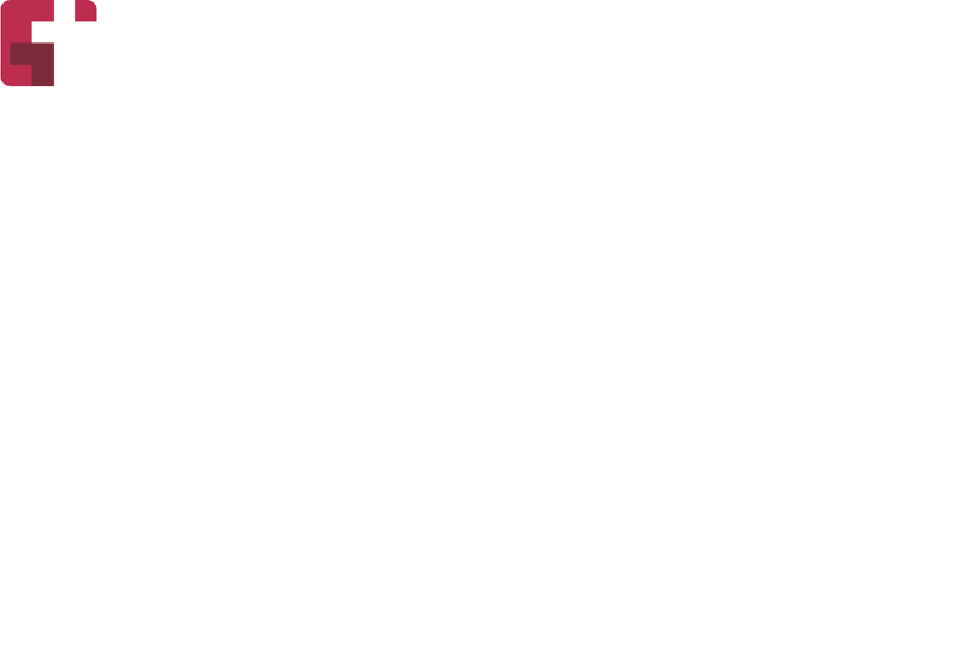 Peildatum: januari 2022ServiceServiceServiceWasWasvoorziening abonnement per maand  €   74,40 Wasnummersper stuk €     0,60 Pedicure Voetbehandeling onregelmatigper keer €   29,35 Pedicure Voetbehandeling om de 5 a 6 wekenper keer €   26,05 Gezichtsbehandelingper keer €   52,25KapperKapperDrogen €   10,25Knippen model €   22,25 Knippen pony €   11,10 Verven kort haar €   36,45 Wassen/ knippen €   28,10 Wassen €     6,30 Watergolven €   17,55 Wassen/watergolven €   23,45Wassen/ knippen/ watergolven €   36,45Permanent €   74,30 Föhnen (model) €   20,10 Opkammen €     5,65Kapper knippen heren €   18,50Kapper knippen en baard €   21,90Ondersteuning en dienstenOndersteuning en dienstenOndersteuning en dienstenCoupeuze ( t.b.v. herstelwerkzaamheden)wordt per minuut berekend €     0,80Technische ondersteuning (alleen op afspraak)per uur €   53,20ICT basis (alleen op afspraak)per uur  €   85,85 ICT gespecialiseerd 
(alleen op afspraak inclusief voorrijkosten)per uur  € 242,65 Catering personeel (alleen op afspraak)uurloon werkdagen €   45,35Catering personeel weekend ( ORT) (alleen op afspraak)uurloon weekenden €   67,70 Reinigen/ sproei-extractie vloerbedekking) 
(alleen op afspraak)per uur inclusief materiaal en middelen €   67,80Extra schoonmaak appartement  (alleen op afspraak)per uur inclusief materiaal en middelen €   41,40 Extra begeleiding door pastor bij overlijden 
(bijzondere wensen)per uur €   62,25 Laatste zorg per overlijden €   69,25 Zorgkostenper uur €   44,10Begeleiding groepper uur €   25,45 Administratiekosten (Indien niet gekozen wordt voor automatische incasso)per factuur €   10,30Kopieerkosten zwartper afdruk €     0,15 Kopieerkosten kleurper afdruk €     0,20 Lamineren  per A4 €     1,40 WelzijnWelzijnWelzijnRecreatieleven arrangement per maand €   20,10Workshop Schilderenper keer €     5,55 Uitstapjesper uitstapje  kostprijs Sportabonnement ( alleen onder begeleiding)per maand €   19,35Jozefoord bus (reservering via receptie)per kilometer €     0,45 AbonnementenAbonnementenAbonnementenKoffie/ thee (bezoekersabonnement)per maand €   24,30 Telefoonaansluitingvaste kosten €   23,95Aansluitkosten telefooneenmalig €   29,25Televisieaansluiting (CAI)per maand €   20,60Internetaansluiting per maand  €   13,10AVP verzekeringper maand  €     1,30Inboedelverzekering (tot € 20.000)per maand  €     2,30 Wasvoorziening abonnement per maand  €   74,40 Technische ondersteuningmaximaal 15 minuten per maand €     6,75 Dagelijks maaltijd- en voedingsarrangement per maand € 464,40Basisschoonmaak  (40 minuten per week)per maand €   98,20 LogerenLogerenLogerenLogeren vol pension (incl. linnen, handdoek, TV, internet, alarm, eten en basis drank)per dag €   69,30 Logerenper dag €   42,20 Bedlinnen (sloop, laken en hoeslaken)huur per set €     6,75Schoonmaak appartement minimaal 1x per week €   29,25 Schoonmaak vakantiewoning € 160,45 VerhuurVerhuurVerhuurHuur vergaderkamer ( maximaal 10 personen)per uur €   13,10Hoog-laagbedper maand €   18,20 Matras (met afwasbare toplaag)per maand €     6,30 Hoog-laagbed met afwasbaar matrasper maand €   24,45 Opslagruimte 2 m2  (maximaal 3 maanden)per week €   14,40 Vaste parkeerplaats.per maand14,90Huur kappersruimteper dagdeel13,10Mantelzorg servicekosten (voor uitleg zie informatiebrochure)Mantelzorg servicekosten (voor uitleg zie informatiebrochure)Mantelzorg servicekosten (voor uitleg zie informatiebrochure)A. Algemeen welzijnper maand€ 340,45 B. Ontbijtper maand€ 128,95 C. Souperper maand€ 128,95 D. Koffie- thee ochtend*per maandE. Koffie- thee middagper maand€   43,05 F. Koffie- thee avondper maand€   43,05 G. Recreatielevenper maand€   19,55 H. Koffie- thee bezoekper maand€     6,55 I. Kapelbezoekper maand€ 193,10 Uitvaart begeleiding door pastor / geestelijk verzorger  (niet-religeuzen)Uitvaart begeleiding door pastor / geestelijk verzorger  (niet-religeuzen)Uitvaart begeleiding door pastor / geestelijk verzorger  (niet-religeuzen)Uitvaart incl. avondwake Jozefkapelper uitvaart € 533,65 Alleen uitvaart Jozefkapelper uitvaart € 355,80Alleen avondwake of afscheidsdienstper uitvaart € 296,50Uitvaartdienst elders incl. avondwake per uitvaart € 622,55 Uitvaartdienst elders excl. avondwakeper uitvaart € 474,35 Aanvullende begeleiding en ritueel op kerkhof of in crematoriumalleen bij afname wake, uitvaart of dienst €   89,10 Alleen kort ritueel crematoriumper uitvaart € 118,75 Alleen kort ritueel kerkhof (teraardebestelling)per uitvaart € 118,75CateringCateringCateringWarme drankenWarme drankenWarme drankenKoffie en thee per kop €    1,50 Cappuccino per kop €    1,70 Chocomel warm per kop €    2,00 Slagroom per schaaltje €    0,90 Kan Koffie of thee per kan €    7,95 FrisdrankenFrisdrankenFrisdrankenDiverse frisdranken  per flesje  €    1,85 Appelsap per flesje  €    2,45 Jus d’orangeper flesje  €    2,45 Glas melk of karnemelk per flesje  €    1,45 Pak appelsap of jus d’orange 1 literper pak €    3,10 Optimel per flesje  (330 ml) €    2,15 Non-Alcoholische drankenNon-Alcoholische drankenNon-Alcoholische drankenBier 0%, per flesje €    2,60 Wijn 0%per glas €    2,60 Wijn 0% per fles €  11,95 Radler 0%per flesje €    2,60 Jillz 0%per flesje €    2,60 GebakGebakGebakCakeper stuk €   12,15 Hotelcake per plak €     0,80 Slagroomsoesje per stuk €     1,00 Gesorteerd gebak per stuk €     2,90 Appelflap per stuk €     2,25 Nogatine per stuk €     2,90 Chocoladebol per stuk €     2,90 Appelbeignets (alleen in december te bestellen) per stuk €     2,90 Aardbeienvlaaitjes (alleen in het seizoen te bestellen) per stuk €     2,90 Petit Fours per stuk €     2,65 Slagroomtaart  voor 12 personenper stuk €   27,35 Slagroomtaart  voor 15 personenper stuk €   33,35 Vruchtenvlaai voor 10 personen per stuk €   20,90 LunchLunchLunchZacht wit of bruin broodje met ham of kaas per stuk €    1,95 Zacht wit of bruin broodje met frikadel of kroket per stuk €    2,20 Tosti ham/kaas per stuk €    1,95 Krentenbolper stuk €    1,15 Worstenbroodje per stuk €    1,85 Saucijzenbroodje per stuk €    1,85 Mini worstenbroodje per stuk €    1,35 Mini koffiebroodje        per stuk €    1,45 Snee krentenbrood met roomboter      per stuk €    1,15 Pistoletje ham of kaas per stuk €    2,55 Pistoletje krabsalade per stuk €    2,85 Pistoletje eiersalade per stuk €    2,85 Pistoletje kip kerriesalade per stuk €    2,85 Pistoletje beenhamsalade per stuk €    2,85 Pistoletje brie per stuk €    2,85 Gekookt eiper stuk €    0,35 Fruitper stuk €    0,55 Uitsmijter 2 eierenper stuk €    5,10 Bordje frietper stuk €    2,45Gefrituurde snacksper stuk €    1,95 HapjesHapjesHapjesZoute mix  per schaaltje €    1,50 Tuc koekjes per bord €    2,10 Luxe gemengde noten per schaaltje €    2,05 Zakje chips naturel of paprika per stuk €    1,15 Kaasprikkers met fruit opgemaakt per stuk €    1,35 Combinatie van blokje kaas en worst per stuk €    1,00 Diverse luxe kleine hapjes op zachte broodsoorten per stuk €    1,45 Bitterballen per stuk €    0,55 Gemengd bittergarnituur per stuk €    0,65 Mini worstenbroodjes/Mini saucijzenbroodjes per stuk €    1,35 Diversen maaltijdDiversen maaltijdDiversen maaltijdSoep van de dag per kop €     2,00 Bordje friet met snack naar keuze per bordje €     4,30 Schaaltje rauwkost per schaaltje €     1,60 MaaltijdenMaaltijdenMaaltijdenLunchper persoon €   10,65 Luxe Lunchper persoon €   15,40 Koffietafel per persoon €   11,80 Menu van de dagper persoon €   10,85 Voedingsdagprijs per persoon per dag €   15,40 Feestmenu: Soep, Hoofdgerecht, dessert (drie gangen)per persoon €   21,00  Feestmenu: Voor-, hoofdgerecht, dessert ( drie gangen)per persoon €   26,55 Feestmenu: Voorgerecht, soep, Hoofdgerecht, dessert 
(vier gangen)per persoon €   33,30 Luxe warm en koud buffet ( jubileumdiner)              per persoon €   33,30 DessertsDessertsDessertsRaketje  per stuk €    1,10 Cornetto per stuk €    2,15 Toetje van de dag per stuk €    1,10 Luxe coupe dame blanche per stuk €    4,50 Mini Viennettaper stuk €    2,60 Bekertje roomijsper stuk €    1,55 Yoghurt muesliper stuk €    1,45 Optimel toetjeper stuk €    1,35 